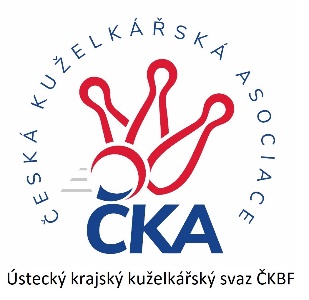       Z P R A V O D A J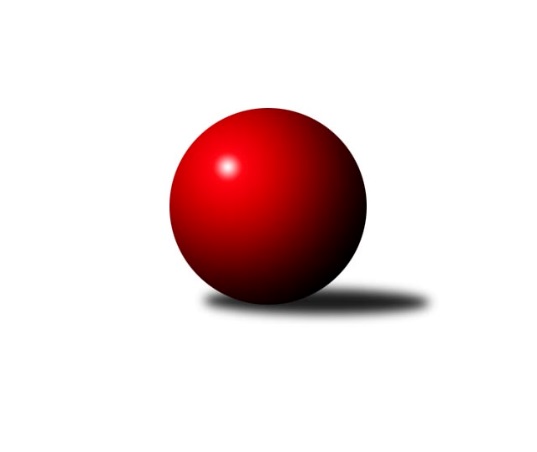 Č.15Ročník 2021/2022	13.2.2022Nejlepšího výkonu v tomto kole: 1668 dosáhlo družstvo: TJ Kovostroj Děčín BOkresní přebor - skupina B 2021/2022Výsledky 15. kolaSouhrnný přehled výsledků:TJ Kovostroj Děčín C	- Sokol Roudnice nad Labem	5:1	1636:1600	4.0:4.0	10.2.TJ Kovostroj Děčín B	- TJ Lokomotiva Ústí n. L. D	5:1	1668:1509	6.0:2.0	11.2.ASK Lovosice B	- Sokol Ústí n. L. B	4:2	1637:1547	5.0:3.0	12.2.TJ Teplice Letná D	- SKK Bohušovice C	4:2	1499:1395	5.0:3.0	12.2.TJ Teplice Letná C	- KO Česká Kamenice B	1:5	1568:1627	4.0:4.0	12.2.Sokol Ústí n. L. C	- TJ Union Děčín		dohrávka		22.2.Tabulka družstev:	1.	ASK Lovosice B	15	12	1	2	63.5 : 26.5 	77.0 : 43.0 	 1582	25	2.	TJ Kovostroj Děčín C	15	11	0	4	65.0 : 25.0 	72.5 : 47.5 	 1540	22	3.	TJ Kovostroj Děčín B	15	11	0	4	60.0 : 30.0 	77.0 : 43.0 	 1602	22	4.	TJ Union Děčín	13	8	0	5	45.5 : 32.5 	59.5 : 44.5 	 1505	16	5.	Sokol Ústí n. L. C	14	8	0	6	47.0 : 37.0 	57.5 : 54.5 	 1508	16	6.	KO Česká Kamenice B	15	7	1	7	45.0 : 45.0 	62.5 : 57.5 	 1505	15	7.	TJ Teplice Letná C	15	7	1	7	44.0 : 46.0 	52.0 : 68.0 	 1513	15	8.	TJ Lokomotiva Ústí n. L. D	15	7	0	8	39.5 : 50.5 	56.5 : 63.5 	 1528	14	9.	Sokol Ústí n. L. B	14	5	0	9	33.0 : 51.0 	53.0 : 59.0 	 1525	10	10.	Sokol Roudnice nad Labem	15	5	0	10	38.5 : 51.5 	57.0 : 63.0 	 1523	10	11.	TJ Teplice Letná D	15	3	0	12	22.0 : 68.0 	38.0 : 82.0 	 1371	6	12.	SKK Bohušovice C	15	2	1	12	25.0 : 65.0 	41.5 : 78.5 	 1410	5Podrobné výsledky kola:	 TJ Kovostroj Děčín C	1636	5:1	1600	Sokol Roudnice nad Labem	Jiří Houdek	 	 191 	 187 		378 	 1:1 	 344 	 	156 	 188		Alois Haluska	Roman Slavík	 	 201 	 220 		421 	 2:0 	 383 	 	178 	 205		Josef Kecher	Tomáš Mrázek	 	 225 	 223 		448 	 1:1 	 417 	 	191 	 226		Vladimír Chrpa	Ladislav Bírovka *1	 	 209 	 180 		389 	 0:2 	 456 	 	234 	 222		Petr Došekrozhodčí: Petr Veselýstřídání: *1 od 51. hodu Marie KokešováNejlepší výkon utkání: 456 - Petr Došek	 TJ Kovostroj Děčín B	1668	5:1	1509	TJ Lokomotiva Ústí n. L. D	Miroslav Rejchrt	 	 198 	 207 		405 	 1:1 	 376 	 	203 	 173		Jaroslav Vorlický	Čestmír Dvořák	 	 192 	 253 		445 	 2:0 	 354 	 	174 	 180		Tomáš Kocman	Petr Veselý	 	 201 	 193 		394 	 1:1 	 397 	 	195 	 202		Kristýna Vorlická	Antonín Hrabě	 	 224 	 200 		424 	 2:0 	 382 	 	193 	 189		Matěj Petýrekrozhodčí: Jiří HoudekNejlepší výkon utkání: 445 - Čestmír Dvořák	 ASK Lovosice B	1637	4:2	1547	Sokol Ústí n. L. B	Tomáš Charvát	 	 254 	 214 		468 	 2:0 	 365 	 	181 	 184		Vladimír Mihalík	Pavel Klíž	 	 197 	 195 		392 	 2:0 	 377 	 	183 	 194		Milan Wundrawitz	Petr Zalabák ml.	 	 200 	 195 		395 	 1:1 	 416 	 	197 	 219		Eugen Šroff	Jaroslav Chot	 	 188 	 194 		382 	 0:2 	 389 	 	190 	 199		Jiří Pulchartrozhodčí: Petr Zalabák st.Nejlepší výkon utkání: 468 - Tomáš Charvát	 TJ Teplice Letná D	1499	4:2	1395	SKK Bohušovice C	Ivan Králik	 	 220 	 206 		426 	 2:0 	 333 	 	173 	 160		Magdalena Šabatová	Radek Šupol	 	 154 	 199 		353 	 1:1 	 372 	 	180 	 192		Tereza Brožková	Martin Lukeš	 	 172 	 203 		375 	 2:0 	 304 	 	166 	 138		Sylva Vahalová	Jana Němečková	 	 176 	 169 		345 	 0:2 	 386 	 	191 	 195		Luďka Maříkovározhodčí: Eva StaňkováNejlepší výkon utkání: 426 - Ivan Králik	 TJ Teplice Letná C	1568	1:5	1627	KO Česká Kamenice B	Eva Staňková *1	 	 169 	 189 		358 	 1:1 	 442 	 	255 	 187		Věra Šimečková	Jindřich Hruška	 	 189 	 180 		369 	 0:2 	 405 	 	192 	 213		Jiří Malec	Michal Horňák	 	 185 	 211 		396 	 2:0 	 330 	 	168 	 162		Olga Urbanová	Martin Soukup	 	 225 	 220 		445 	 1:1 	 450 	 	222 	 228		Jan Chvátalrozhodčí: Dudešková Sabinastřídání: *1 od 51. hodu Sabina DudeškováNejlepší výkon utkání: 450 - Jan ChvátalPořadí jednotlivců:	jméno hráče	družstvo	celkem	plné	dorážka	chyby	poměr kuž.	Maximum	1.	Jaroslav Ondráček 	ASK Lovosice B	423.27	299.6	123.6	6.6	5/7	(459)	2.	Ladislav Bírovka 	TJ Kovostroj Děčín C	419.23	287.7	131.5	5.8	6/6	(463)	3.	Martin Soukup 	TJ Teplice Letná C	417.14	282.9	134.2	7.5	6/7	(463)	4.	Miroslav Rejchrt 	TJ Kovostroj Děčín B	415.94	286.9	129.1	5.0	7/7	(434)	5.	Roman Slavík 	TJ Kovostroj Děčín C	411.88	287.3	124.6	6.9	4/6	(440)	6.	Tomáš Charvát 	ASK Lovosice B	410.98	287.6	123.3	7.9	6/7	(468)	7.	Jaroslav Chot 	ASK Lovosice B	410.25	288.3	122.0	7.0	7/7	(433)	8.	Antonín Hrabě 	TJ Kovostroj Děčín B	408.55	281.0	127.6	4.9	7/7	(447)	9.	Petr Došek 	Sokol Roudnice nad Labem	406.72	284.9	121.8	8.5	7/7	(456)	10.	Pavel Nováček 	Sokol Ústí n. L. C	403.70	285.0	118.7	7.0	8/8	(421)	11.	Jiří Vokřál 	TJ Kovostroj Děčín C	402.60	280.5	122.1	6.5	5/6	(426)	12.	Filip Dítě 	TJ Union Děčín	398.87	284.7	114.2	9.5	5/7	(438)	13.	Josef Matoušek 	TJ Lokomotiva Ústí n. L. D	398.14	281.0	117.1	8.5	7/7	(422)	14.	Pavel Mihalík 	Sokol Ústí n. L. B	398.00	277.6	120.4	8.8	6/7	(433)	15.	Jan Chvátal 	KO Česká Kamenice B	394.83	285.8	109.0	11.0	7/7	(450)	16.	Matěj Petýrek 	TJ Lokomotiva Ústí n. L. D	391.00	280.4	110.7	10.1	5/7	(421)	17.	Michal Horňák 	TJ Teplice Letná C	389.58	270.6	119.0	10.6	6/7	(450)	18.	Vladimír Mihalík 	Sokol Ústí n. L. B	389.35	272.9	116.4	10.7	7/7	(422)	19.	Jiří Jablonický 	TJ Kovostroj Děčín B	386.08	280.2	105.9	11.5	7/7	(432)	20.	Jiří Kyral 	Sokol Ústí n. L. C	385.59	273.6	112.0	10.5	8/8	(440)	21.	Petr Zalabák  ml.	ASK Lovosice B	385.25	266.9	118.4	9.9	5/7	(423)	22.	Jiří Malec 	KO Česká Kamenice B	382.25	272.9	109.4	11.6	7/7	(440)	23.	Tomáš Mrázek 	TJ Kovostroj Děčín C	381.57	275.4	106.2	11.1	4/6	(448)	24.	Martin Pokorný 	TJ Teplice Letná D	379.97	271.0	109.0	9.3	6/7	(447)	25.	Kristýna Vorlická 	TJ Lokomotiva Ústí n. L. D	378.08	272.4	105.7	10.7	6/7	(408)	26.	Alois Haluska 	Sokol Roudnice nad Labem	377.08	269.0	108.1	10.3	6/7	(413)	27.	Jitka Sottnerová 	TJ Lokomotiva Ústí n. L. D	375.03	273.0	102.1	14.1	5/7	(402)	28.	Luďka Maříková 	SKK Bohušovice C	370.54	264.9	105.7	12.8	7/7	(400)	29.	Jaroslav Vorlický 	TJ Lokomotiva Ústí n. L. D	369.29	255.4	113.9	10.7	7/7	(455)	30.	Josef Kecher 	Sokol Roudnice nad Labem	368.79	266.5	102.3	12.3	7/7	(426)	31.	Václav Pavelka 	TJ Union Děčín	368.29	268.4	99.9	13.5	7/7	(395)	32.	Milan Wundrawitz 	Sokol Ústí n. L. B	367.07	269.6	97.5	14.1	7/7	(422)	33.	Ivan Králik 	TJ Teplice Letná D	364.77	267.2	97.5	13.9	5/7	(426)	34.	Vladimír Chrpa 	Sokol Roudnice nad Labem	364.47	261.6	102.9	13.4	6/7	(417)	35.	Tereza Brožková 	SKK Bohušovice C	360.93	258.1	102.8	13.5	5/7	(395)	36.	Olga Urbanová 	KO Česká Kamenice B	359.33	261.1	98.2	12.1	5/7	(423)	37.	Jindřich Hruška 	TJ Teplice Letná C	357.64	256.3	101.4	12.9	7/7	(398)	38.	Marie Kokešová 	TJ Kovostroj Děčín C	353.00	259.3	93.8	15.1	4/6	(409)	39.	Aleš Glaser 	KO Česká Kamenice B	352.75	257.4	95.3	15.1	6/7	(377)	40.	Markéta Matějáková 	TJ Teplice Letná D	350.60	255.2	95.5	13.4	5/7	(436)	41.	Eva Staňková 	TJ Teplice Letná C	349.50	256.5	93.0	14.0	6/7	(376)	42.	Jana Němečková 	TJ Teplice Letná D	342.60	246.1	96.5	15.4	7/7	(379)	43.	Magdalena Šabatová 	SKK Bohušovice C	337.19	246.2	91.0	15.9	7/7	(370)	44.	Sylva Vahalová 	SKK Bohušovice C	325.20	232.1	93.1	15.6	5/7	(349)		Tomáš Zahálka 	TJ Lokomotiva Ústí n. L. D	427.00	294.5	132.5	6.0	2/7	(447)		Jan Brhlík  st.	TJ Teplice Letná C	425.00	289.9	135.1	8.2	3/7	(443)		Ondřej Šimsa 	TJ Teplice Letná C	419.00	303.0	116.0	10.0	1/7	(419)		Věra Šimečková 	KO Česká Kamenice B	413.92	281.8	132.2	7.4	4/7	(453)		Čestmír Dvořák 	TJ Kovostroj Děčín B	412.70	287.8	124.9	10.0	2/7	(445)		Martin Dítě 	TJ Union Děčín	405.56	288.8	116.8	8.7	4/7	(444)		Petr Kumstát 	TJ Union Děčín	404.78	283.7	121.1	8.7	3/7	(429)		Martin Lukeš 	TJ Teplice Letná D	402.25	282.0	120.3	8.5	2/7	(414)		Jana Sobotková 	TJ Kovostroj Děčín B	400.85	292.0	108.9	12.2	4/7	(442)		Zdeněk Šimáček 	Sokol Roudnice nad Labem	399.00	277.5	121.5	5.0	2/7	(413)		Eugen Šroff 	Sokol Ústí n. L. B	391.80	276.1	115.7	10.6	2/7	(416)		Josef Devera  ml.	SKK Bohušovice C	387.62	276.0	111.6	10.0	3/7	(416)		Jiří Pulchart 	Sokol Ústí n. L. B	384.14	272.8	111.3	9.0	4/7	(409)		Simona Puschová 	Sokol Ústí n. L. C	383.74	272.9	110.8	8.5	5/8	(398)		Eva Říhová 	KO Česká Kamenice B	383.56	275.9	107.7	9.6	3/7	(404)		Emilie Nováková 	TJ Kovostroj Děčín B	380.00	284.0	96.0	12.0	1/7	(380)		Radek Plicka 	Sokol Roudnice nad Labem	379.83	281.2	98.7	10.6	4/7	(405)		Milan Pecha  ml.	TJ Union Děčín	378.89	283.0	95.9	14.6	3/7	(408)		Jan Pecha 	TJ Union Děčín	378.33	275.3	103.0	12.5	3/7	(394)		Petr Veselý 	TJ Kovostroj Děčín B	376.00	276.0	100.0	11.7	3/7	(394)		Karel Zatočil 	Sokol Ústí n. L. C	373.75	278.2	95.6	14.3	4/8	(425)		Miroslav Král 	KO Česká Kamenice B	372.00	264.0	108.0	14.0	1/7	(384)		Pavel Klíž 	ASK Lovosice B	368.33	265.2	103.2	9.8	3/7	(400)		Tomáš Kocman 	TJ Lokomotiva Ústí n. L. D	367.50	266.5	101.0	13.0	2/7	(396)		Jiří Houdek 	TJ Kovostroj Děčín C	367.17	266.0	101.2	13.8	1/6	(382)		Jaroslav Kuneš 	Sokol Ústí n. L. C	353.22	263.8	89.4	14.7	3/8	(384)		Markéta Semerádová 	SKK Bohušovice C	350.25	246.8	103.5	12.5	2/7	(379)		Petr Prouza  ml.	SKK Bohušovice C	347.00	255.5	91.5	16.0	2/7	(359)		Petr Prouza  st.	SKK Bohušovice C	344.50	256.0	88.5	17.5	2/7	(350)		Pavel Wágner 	ASK Lovosice B	343.19	244.6	98.6	13.2	4/7	(378)		Sára Fouknerová 	Sokol Ústí n. L. B	340.00	269.0	71.0	25.0	1/7	(340)		Petr Šanda 	Sokol Ústí n. L. C	336.88	241.3	95.6	16.0	4/8	(380)		Sabina Dudešková 	TJ Teplice Letná C	334.08	250.1	84.0	18.0	4/7	(362)		Jan Baco 	TJ Union Děčín	323.75	233.4	90.4	17.6	4/7	(344)		Zdeněk Štětka 	TJ Union Děčín	314.00	234.0	80.0	13.0	1/7	(314)		Radek Šupol 	TJ Teplice Letná D	300.00	211.5	88.5	19.5	2/7	(353)		Libor Hekerle 	KO Česká Kamenice B	293.00	206.3	86.7	12.0	3/7	(405)		Karel Šrámek 	TJ Teplice Letná D	291.88	220.6	71.3	25.3	2/7	(315)		Jana Jarošová 	TJ Teplice Letná D	271.94	193.1	78.9	23.8	4/7	(300)		František Mourek 	TJ Union Děčín	268.00	197.0	71.0	24.0	1/7	(268)		Marie Čiháková 	TJ Kovostroj Děčín C	247.00	184.0	63.0	22.0	1/6	(247)Sportovně technické informace:Starty náhradníků:registrační číslo	jméno a příjmení 	datum startu 	družstvo	číslo startu
Hráči dopsaní na soupisku:registrační číslo	jméno a příjmení 	datum startu 	družstvo	25022	Martin Lukeš	12.02.2022	TJ Teplice Letná D	Program dalšího kola:16. kolo14.2.2022	po	17:00	TJ Union Děčín - Sokol Ústí n. L. B (dohrávka z 14. kola)	17.2.2022	čt	17:00	TJ Lokomotiva Ústí n. L. D - TJ Kovostroj Děčín C	18.2.2022	pá	17:00	SKK Bohušovice C - Sokol Ústí n. L. C	18.2.2022	pá	17:00	Sokol Roudnice nad Labem - TJ Teplice Letná C	18.2.2022	pá	17:00	Sokol Ústí n. L. B - TJ Kovostroj Děčín B	19.2.2022	so	9:00	KO Česká Kamenice B - TJ Teplice Letná D	Nejlepší šestka kola - absolutněNejlepší šestka kola - absolutněNejlepší šestka kola - absolutněNejlepší šestka kola - absolutněNejlepší šestka kola - dle průměru kuželenNejlepší šestka kola - dle průměru kuželenNejlepší šestka kola - dle průměru kuželenNejlepší šestka kola - dle průměru kuželenNejlepší šestka kola - dle průměru kuželenPočetJménoNázev týmuVýkonPočetJménoNázev týmuPrůměr (%)Výkon5xTomáš CharvátLovosice B4685xTomáš CharvátLovosice B125.024686xPetr DošekRoudnice4562xJiří KyralSok. Ústí C119.174432xJan ChvátalČ. Kamenice B4503xJan ChvátalČ. Kamenice B115.214503xTomáš MrázekKovostroj C4482xFilip DítěUnion Děčín115.134285xMartin SoukupTeplice C4451xIvan KrálikTeplice D114.614261xČestmír DvořákKovostroj B4453xPetr DošekRoudnice114.02456